The Commonwealth of MassachusettsExecutive Office of Health and Human ServicesDepartment of Public Health250 Washington Street, Boston, MA 02108-4619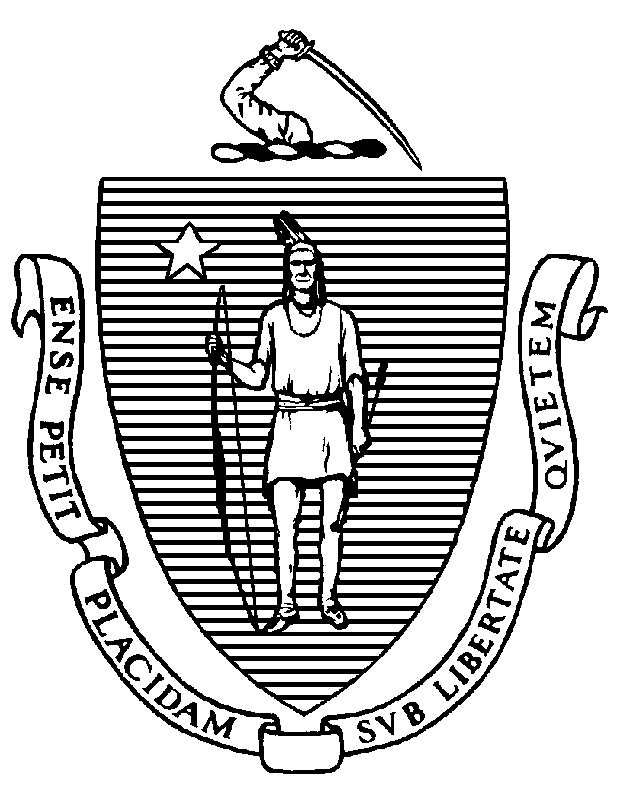 Board of Registration in Optometry MeetingLocation: Virtual Date: September 20, 2023 Time: 10:00 AMCisco WebEx Meeting InformationJoin on your computer, mobile app or room devicehttps://eohhs.webex.com/eohhs/j.php?MTID=m0e25bc3be29d4ce7af24e1ce620057de Meeting number: 2539 956 7613Password: 9v2FhpZBFX5Telephone Information (audio only)+1-617-315-0704 United States Toll (Boston) +1-650-479-3208 United States TollAccess code: 2539 956 7613Meeting called to order:Teleconference procedures Roll call vote for attendanceBoard Business: August 16, 2023 public session minutesAugust 16, 2023 executive session minutesProsecutorial Discretion & Alford Plea policies presentation Policy on Delegation of Authority re: Drafting Orders to Show Cause and Consent Agreements to board Counsel and the Prosecution Unit – VOTEPolicy re: Standard Consent Agreement Terms - VOTECorrespondence: NBEO Part III Patient Encounter and Performance Skills (PEPS) Examination – a restructuring of NBEO Part IIIDiscussion:ARBO Board Liaison Prescriber training course requirement pursuant to M.G.L. c. 94C, s. 18(e)Telepractice PolicyPolicy on Summary Suspensions Conducted by Boards of Registration Formerly Under the Supervision of the Division of Occupational Licensure – VOTE Open session for topics not reasonably anticipated 48 hours in advance of meeting:Executive Session, if necessary, pursuant to G.L. c. 30A, s. 21(a)(1) to discuss an individual’s health rather than professional competence and s. 21(a)(7) to maintain confidentiality of highly personal data to comply with G.L. c. 4, s. 7 para. 26(c) and G.L. c. 214, s. 1B:Cases, Investigative Conference, Settlement Offers [Closed session pursuant to M.G.L. c. 112 §65C]: Investigative Matters and Settlement Offers- [Closed Session Pursuant to M.G.L. c. 112, § 65C]: